Методическое объединение приёмных родителей  на тему«Вопросы совершенствования системы взаимодействия приёмных семей с учреждениями образования»: информация о заседании        24.12.2019 в актовом  зале централизованной бухгалтерии отдела образования Мозырского райисполкома состоялось методическое объединение приёмных родителей, родителей-воспитателей ДДСТ, в ходе которого обсуждались  актуальные вопросы  взаимодействия замещающих родителей с администрацией и педагогами учреждений образования по сопровождению воспитанников приёмных семей. С какими проблемами сталкивается приёмный ребёнок в школе – об этом рассуждали методисты ГУ «Мозырский районный учебно-методический центр» Прушак А.В. и Ковач А.М. Вопросы повышения учебной мотивации несовершеннолетних в своих выступлениях затронули специалисты отдела поддержки семей, принявших на воспитание детей-сирот, детей, оставшихся без попечения родителей,  ГУО «Мозырский районный социально-педагогический центр» Гульчик В.В. и Тимошенко В.В. Рекомендации  родителям по вопросам оптимизации отношений  детей со  сверстниками в классном коллективе были представлены   психологом учреждения здравоохранения «Мозырский психоневрологический диспансер» Шевцовой И.В.  Пути улучшения взаимоотношений ребёнка с учителями были обозначены педагогом- психологом  ГУО  «Средняя школа №11 г. Мозыря» Грищенко О.Е.В мире существенных информационных нагрузок представляется важным правильная организация отдыха.  Вопросы профилактики переутомления у школьников  затронуты в выступлении Козловской Л.Н.,  фельдшера-валеолога УЗ  «Мозырский зональный центр гигиены и эпидемиологии»	Рассматривались актуальные проблемы сопровождения детей приёмными родителями Мозырского района, статистические данные по результатам  осенне-зимнего мониторинга, обсуждались меры по предупреждению самовольных уходов несовершеннолетних из учебных учреждений, обсуждались перспективы  реализации акции «Чудесный Новый год», инновационного проекта «Внедрение технологии формирования конфликтологической компетентности участников образовательных отношений на основе создания школьных служб медиации», работы вайбер-клуба  подростков «Пристань». Порадовались положительными результатами: существенным улучшением показателей учебной успеваемости воспитанников приёмных семей (по результатам 2 четверти).Заседание закончилось анкетированием, в ходе которого замещающие родители высказали мнение о возможных мерах улучшения качества взаимодействия семьи и школы.Гульчик В.В., руководитель методического объединения приёмных родителей, педагог-психолог МРСПЦ 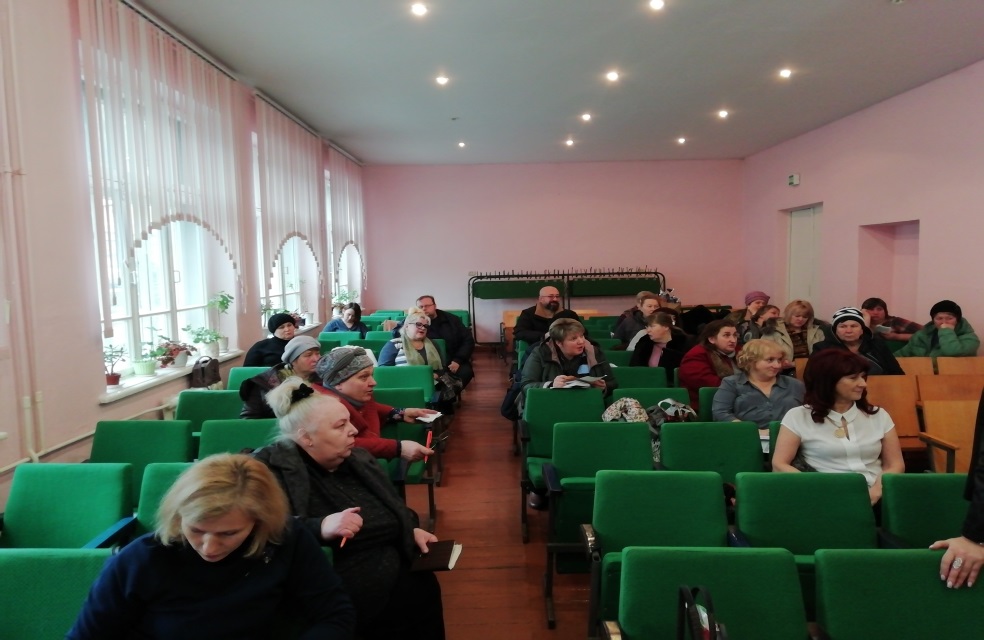 